산업통상자원부 공고 제2021-025호 국내 패키징(포장) 산업의 기술개발 및 패키징 산업 발전에 기여한 유공자를 발굴하여 포상함으로써 관련 종사자의 사기진작 및 기술개발 의욕을 고취하고, 국내 제조업의 경쟁력을 높이기 위하여 아래와 같이 ‘ 2021 대한민국 패키징 대전(KOREA STAR AWARDS 2021)’ 계획을 공고합니다.2021.  1.  11.              산업통상자원부장관2021 대한민국 패키징 대전 계획 공고(KOREA STAR AWARDS 2021)(구) 미래패키징 신기술 정부포상1. 포상 개요□ 패키징 산업 기술인의 기술개발 의욕을 고취하고 패키징 산업의 기술성과 및 산업발전 기여도에 대한 정부포상을 실시포상부문은 코리아스타상 기업․학생․공로부문으로 구분하여 시상  - (기업부문) 패키징 완제품, 패키징 원부자재 재료, 패키징 디자인 등의 분야에서 신기술 개발 또는 개선으로 수출신장, 매출․수익 증대 및 발명특허 획득을 통해 패키징 기술력 발전에 기여한 기업의 패키징 소재 및 제품, 패키징 디자인을 대상으로 함  - (학생부문) 패키징․디자인 관련분야 전공자로 패키징과 연관된 컨셉으로 상품성, 창의성, 표현성, 친환경성, 재활용가능성 등이 어우러진 독창적인 패키징제품 또는 패키징디자인을 대상으로 함   - (공로부문) 패키징 산업 관련 산업계, 학계, 연구계, 유관기관에 종사하는 자로서 패키징 관련 핵심 기술개발, 경영, 마케팅 면에서 패키징 산업 발전에 기여한 공적이 뚜렷한 자, 패키징산업발전 정책연구 및 패키징산업 육성에 기여한 기업 또는 개인을 대상으로 함 2. 포상 종류 (상장 32점, 표창 2점 등 총 36점)※ 포상 수량은 관계부처 협의 후 최종 확정 예정이며,  해당자가 없을 경우 수여하지 않을 수 있음3. 신청 자격요건 4. 포상기준 및 추천제한ㅇ 아래 명시된 추천제한 기준은 행정안전부의 ‘2021 정부포상 업무지침’과 산업통상자원부의 ‘장관포상 및 후원명칭 처리지침’을 따랐으며, 포상심사 시점을 기준으로 가장 최신의 자료를 적용함.5. 신청방법 및 구비서류  가. 신청방법 나. 구비서류6. 심사 및 선정방법 KOREA STAR 기업부문□ 심사절차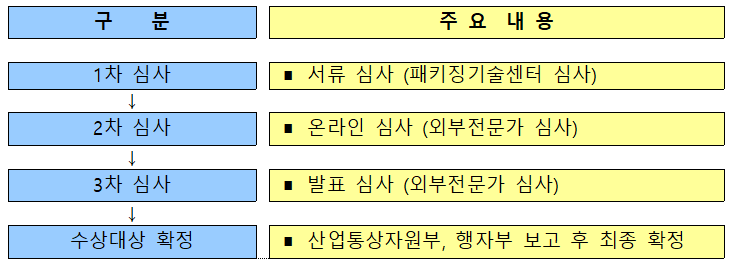 ○ 1차 서류심사- 정부포상 신청 대상자(기업)의 산업안전보건법에 의한 산업재해 등과 관련, 명단공포 사업장 여부와 공정거래관련법 위반 사실 조회, 포장재 재질‧구조등급 확인을 통한 적격여부를 패키징기술센터 자체 서류 심사로 진행○ 2차 온라인 심사- 온라인상의 출품 자료를 심사위원들이 개별 평가하여 통과·탈락 여부 판정○ 3차 발표 심사- 자격 및 온라인심사를 통과한 후보기술들에 대한 발표심사 개최 - 1제품당 10분 배정 (발표 5분, 질의응답 5분)- 고득점 순서를 기준으로, 분야별 중복수상, 대·중소기업 상생협력, 산업파급효과 등도 함께 고려하여 최종 상격 결정○ 포상대상 확정- 센터는 심사결과를 종합, 산업통상자원부에 보고한 후 수상대상을 최종 확정예정□ 2차 온라인심사 및 3차 발표심사를 위한 평가위원 구성- 주관기관 책임자 및 담당자는 심사위원을 10명 이내로 구성하여 2차와3차 심사를 진행- 심사위원은 응모분야별 산·학·연 민간전문가로 구성 예정□ 심사항목나. KOREA STAR 학생 부문 □ 심사절차 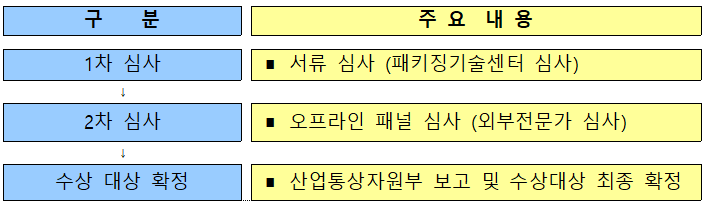 ○ 1단계 자격 심사    - 기본요건 적·부 심사항목 중 “부” 항목이 있는 경우는 탈락.  ○ 2단계 오프라인 심사    - 출품된 작품 전체를 대상으로 수상후보 1차 선정 후 평가     - 주관 및 후원기관장상은 고득점 순으로 선정계획.  ○ 포상대상 확정    - 센터는 심사결과를 종합, 산업부에 보고한 후 수상대상을 최종 확정 예정□ 2차 오프라인 심사를 위한 평가위원 구성- 주관기관 책임자 및 담당자는 심사위원을 7명 이내로 구성하여 진행- 심사위원은 산·학·연 민간전문가로 구성 예정□ 심사항목다. KOREA STAR 공로 부문 □ 심사절차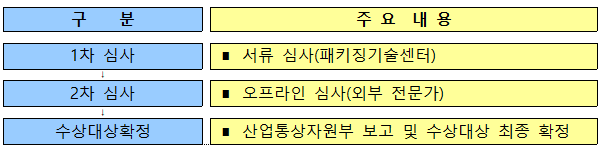    ○ 1단계 자격 심사    - 기본요건 적·부 심사항목 중 “부” 항목이 있는 경우는 탈락.   ○ 표창대상 확정    - 심사결과를 종합, 산업통상자원부에서 공적 검증 후 수상자 최종 확정□ 2차 오프라인 심사를 위한 평가위원 구성- 주관기관 책임자 및 담당자는 심사위원을 7명 이내로 구성하여 진행- 심사위원은 산·학·연 민간전문가로 구성 예정 □ 심사항목 라. 안내사항 (공통)  ㅇ 기업부문과 학생부문은 출품작에 대한 분쟁이 발생할 경우 모든 법적 책임은 참가기업 또는 참가자에 있음(지적재산권, 초상권, 명예훼손 등)  ㅇ 학생부문은 타 공모전 수상작품이나 표절작품은 응모할 수 없으며, 추후 표절 사실이 밝혀질 경우 수상을 취소하고 상금을 환수함   ㅇ 학생부문 수상작품의 저작권은 주관기관에 있음  ㅇ 정부포상 응모에 접수된 출품작은 반환되지 않음  ㅇ 정부포상 관련 획득된 개인정보는 용도 이외에는 사용하지 않음  ㅇ 정부포상 지침에 따른 수상 후보작에 대한 사전 공개검증- 공로부문 : 후보자 공적사항 검증 진행- 기업부문 : 제품기술에 관한 기밀사항으로 최종 심사결과만 공개- 학생부문 : 해당없음7. 수상제품 특전  □ 해외 패키징 포상제도 출품 자격 부여(ASIA STAR AWARDS 2021, WORLD STAR AWARDS 2022) □ 수상홍보 및 전시회 참가지원8. 추진 일정  □ 기업부문, 공로부문  ㅇ 신청접수(기업, 공로부문) : ‘21.01.11.(월) ~ ‘21.04.12.(월) 18:00    ㅇ 심사(기업, 공로부문) : ‘21.04.13.(화) ~ ‘21.04.30.(금) □ 학생부문  ㅇ 신청접수(학생부문) : ‘21.01.11.(월) ~ ‘21.04.16.(금) 18:00   ㅇ 심사(학생부문) : ‘21.04.19.(월) ~ ‘21.04.30.(금) □ 공 통ㅇ 포상 공개검증(공로부문) 및 확정 : ‘21.05.10. ~ ’21.05.21.ㅇ 결과발표(기업, 학생부문) : ‘21.05.10.ㅇ 결과발표(공로부문) : ‘21.05.17.ㅇ 시 상 : ‘21.05.25.(화) KINTEX, 경기도 	※ 일정은 사정에 따라 변경될 수 있으며, 변경 시 홈페이지를 통해 공지할 예정임9. 신청(추천) 방법□ 제출서류 : [붙임] 참고ㅇ 제출서류 양식 및 접수 안내한국생산기술연구원 패키징기술센터 http://www.kopack.re.kr 대한민국 패키징 대전 http://sub.kopack.re.kr/koreastar/ㅇ 서류작성시 직인날인 또는 서명 필수 (기업부문) <양식 1>코리아스타상 신청서, <양식 3>정부포상 동의서(학생부문) <양식 7>코리아스타상 신청서(공로부문) <양식 10>공로부문 포상 신청서, <양식 11>공적조서, <양식 13>장관표창 동의서 □ 제출방법 : 온라인 접수ㅇ 대한민국 패키징 대전 http://sub.kopack.re.kr/koreastar/ ㅇ 모든 신청자는 회원가입 후, 신청서 접수 및 관련서류 제출- 온라인 신청서 접수 시 file명 작성 방법: (응모부문명)기업명.pdf(hwp) 저장후 제출서류와 함께 mail 발송 - 작성예) (기업)한국팩, (학생)홍길동, (공로)나일등- 스캔(Scan)한 문서 제출 시 작성파일(hwp or word) 함께 제출 □ 학생부문 심사 자료 제출처 : 한국생산기술연구원 패키징기술센터 ㅇ 학생부문 심사용 A3 폼보드 및 작품 제출 (우편제출)주소 : (14449) 경기도 부천시 오정구 석천로 397, 301동 203호(삼정동,  부천테크노파크 쌍용 3차), 2021 대한민국 패키징 대전 담당자 앞□ 신청료 및 심사비 : 없 음대한민국 패키징 대전 신청서 (기업부문)※접수번호는 작성하지 않음.※추후 수상내역서 요청 시 포상 대상자에 한하여 수상내역서 표기 가능(여러명 기재 가능)※접수 후 제품명 수정 불가, 친환경, 에코, 그린, 지속가능성 등 제품의 홍보 수단을 위한 미사어구 사용금지 < 양식 2> 기업부문 기술 및 제품설명서기술 및 제품 설명서< 양식 3 > 기업부문_정부포상 동의서정부포상에 대한 동의서□  기업 후보본인(사)은(는) ‘2021 대한민국 패키징 대전’행사 신청 절차에 따라 정부포상 제외대상을 구분하기 위하여 실시하는 개인(기업)정보이용(소속기업 산업재해율, 소속기업 공정거래법위반여부, 본인범죄경력조회 등)에 대하여 동의하며, 향후 포상관련 민원이 야기되거나 정부포상업무지침상의 추천제한 사유에 해당되어 정부포상이 철회 또는 취소될 경우, 이의를 제기하지 않을 것을 서약합니다.         2021년    월     일                           신청자 :               (인)                    신청기업 대표 :               (인)산업통상자원부장관 귀하< 양식 4> 사업자등록증 첨부< 양식 5 > 포장재 재질구조 간이평가서 첨부< 양식 6 > 기타 자료 첨부 (지식재산권(특허증) 등)대한민국 대학생 패키징 공모전 신청서 (학생부문)※출품자(대표 1인)의 자필서명 또는 인장 필수※접수 후 제품명 수정 불가, 친환경, 에코, 그린, 지속가능성 등 제품의 홍보 수단을 위한 미사어구 사용금지 <양식 5> 학생부문제품 또는 디자인 설명서<양식 9> 재학 또는 휴학증명서/졸업예정증명서 첨부< 양식 10 > 공로부문(개인 및 단체)공로부문 후보자 추천서(개인 또는 단체)※ 포상신청담당자는 공적조서 내용의 진위여부를 확인해 줄 수 있는 기관 내 관련업무 담당자를 기재< 양식 8-1 > 공로부문_공적조서(개인)공  적  조  서(개인)(앞쪽)(뒤쪽)<양식 12> 공로부문_이력서(개인)   * 개인의 한하여 제출     < 양식 13-1 > 공로부문(개인)_장관표창 동의서장관표창에 대한 동의서(장관표창 후보자용)□ 포상 후보자위 본인은 정부포상 후보자로 추정되는 것에 대하여 동의하며, 다음 사항을 엄숙히 서약합니다.본인은 정부포상업무지침의 추천제한 사유에 해당되지 않음을 충분히 확인하였으며, 향후 이에 해당되는 사실이 밝혀지는 경우 포상의 취소 등 정부포상과 관련한 어떠한 불이익도 감수하겠습니다.※ 특히, 아래의 ‘신고의무 사항’을 알면서도 미신고하여 정부포상이 수여된 경우 ｢상훈법｣제8조제1호의 ‘서훈 공적이 거짓으로 밝혀진 경우’에 해당하는 것으로 하여 취소될 수 있음정부포상 추천기관의 공적심사 등 법령절차에 따라 정부포상 대상자 및 훈격이 결정될 경우 이에 대하여 어떠한 이의도 제기하지 않고 따르겠습니다.2021.   .   . 성명              (서명)< 양식 11-2 > 공로부문_공적조서(단체)공  적  조  서(단체)< 양식 13-2 > 공로부문(단체)_장관표창 동의서장관표창에 대한 동의서(장관표창 단체 후보용)□ 포상 후보자위 단체는 정부포상 후보자로 추정되는 것에 대하여 동의하며, 다음 사항을 엄숙히 서약합니다.1. 본인은 정부포상업무지침의 추천제한 사유에 해당되지 않음을 충분히 확인하였으며, 향후 이에 해당되는 사실이 밝혀지는 경우 포상의 취소 등 정부포상과 관련한 어떠한 불이익도 감수하겠습니다.※ 특히, 아래의 ‘신고의무 사항’을 알면서도 미신고하여 정부포상이 수여된 경우 ｢상훈법｣제8조제1호의 ‘서훈 공적이 거짓으로 밝혀진 경우’에 해당하는 것으로 하여 취소될 수 있음2.정부포상 추천기관의 공적심사 등 법령절차에 따라 정부포상 대상자 및 훈격이 결정될 경우 이에 대하여 어떠한 이의도 제기하지 않고 따르겠습니다.2021.   .   .성명            (서명)구분구분관련분야포상종류수량시상내용상장코리아스타상기업부문패키징 신기술패키징 우수제품패키징 디자인국무총리상1상패상장코리아스타상기업부문패키징 신기술패키징 우수제품패키징 디자인산업통상자원부장관상 5상패상장코리아스타상기업부문패키징 신기술패키징 우수제품패키징 디자인한국생산기술연구원장상 8상패상장코리아스타상기업부문패키징 신기술패키징 우수제품패키징 디자인부천시장상2상패상장코리아스타상기업부문패키징 신기술패키징 우수제품패키징 디자인한국패키징단체총연합회장상2상패상장코리아스타상기업부문패키징 신기술패키징 우수제품패키징 디자인한국포장기술사회장상8상패상장코리아스타상학생부문패키징 완제품패키징 디자인산업통상자원부장관상 1상장 및 상금상장코리아스타상학생부문패키징 완제품패키징 디자인한국생산기술연구원장상 2상장 및 상금상장코리아스타상학생부문패키징 완제품패키징 디자인부천시장상1상장 및 상금상장코리아스타상학생부문패키징 완제품패키징 디자인한국패키징단체총연합회장상1상장 및 상금상장코리아스타상학생부문패키징 완제품패키징 디자인한국포장기술사회장상3상장 및 상금포상코리아스타상공로부문우수공로산업통상자원부장관표창 2상패구 분신    청    자    격코리아스타상기업부문1) 패키징 완제품, 패키징 원부자재 재료, 패키징 디자인 등의 분야에서 신기술 개발 또는 개선으로 수출신장, 매출․수익 증대 및 발명특허 획득을 통해 패키징 기술력 발전에 기여한 기업의 패키징 소재 및 제품, 패키징 디자인으로 해당 제품의 관련 분야에 응모2) 응모분야① 식품 (Food)② 생활용품 (Health & Personal Care)③ 화장품 (Cosmetic & Beauty)④ 의약품 (Medical & Pharmaceutic)⑤ 전기전자 (Electronics)⑥ 라벨 (Labelling and Decoration)⑦ 물류 (Logistics)⑧ 기타 (Others) - 소재, 디자인 등코리아스타상학생부문ㅇ 전국 대학(원)에 재학 또는 휴학, 2021년 2월 졸업예정자, 1인 또는 단체(팀 3인이내)로 패키징과 연관된 컨셉으로 제품에 적용 가능한 상품성, 창의성, 표현성, 친환경성, 재활용가능성 등이 어우러진 패키징 제품 또는 디자인을 출품한 자 코리아스타상공로부문 ㅇ 패키징 분야 공적기간 10년 이상 종사한 기업 또는 개인  - 산업계, 학계, 연구계, 유관기관에 종사하는 자로서 기술개발, 경영, 마케팅 면에서 패키징 산업 발전에 기여한 공적이 뚜렷한 기업 또는 개인  - 패키징 산업분야에 파급효과가 큰 신기술을 개발, 보급에 기여   - 핵심부품 및 제품 국산화로 수출증대, 무역수지 개선에 기여  - 신제품 개발 및 품질향상 또는 생산성 향상에 기여 ㅇ 패키징 관련 홍보, 저술, 교육 등을 통해 패키징 산업 저변확대 및 발전에 기여한 기업 또는 개인  - 패키징의 시대적 상황에 부응하는 사명과 책임을 다한 자  - 패키징의 공익성과 신뢰를 증진시킬 수 있는 업무를 수행한 자 예) 기업CEO, 임원, 해당분야 개발 종사자, 전문가, 교수, 연구원, 공무원, 언론인 등 부 문포상신청(추천) 제외대상공로부문(공통)1) 장관표창 취소 가. 공적이 거짓으로 밝혀진 경우나. 표창 신청 시 공적조서에 국가연구개발사업 참여제재 유무를 허위로 기재한 경우공로부문(개인)(단체)1)표창추천일 기준, 직전 장관표창 수여일로부터 3년이 경과하지 않은 자, 표창추천일 기준, 최근 2년 이내 단체표창을 받은 분야와 동일한 분야의 공적으로 추천되는 단체단, 기타 국가･사회 발전에 탁월한 공적*이 있는 자로서, 추천기관과 행정 안전부장관이 협의하여 포상기준의 예외를 적용하기로 한 자는 수상 가능함.※ 인지도가 높은 대규모 국제대회(경연) 우승, 세계 최고권위의 상 수상, 국내또는 세계 최초ㆍ최고의 업적 달성 등2)수사 중이거나 형사사건으로 기소 중인 자 또는 단체(기관)3)형사처분① 사형, 무기 또는 1년 이상의 징역이나 금고의 형을 받고 그 집행이 종료된 후 10년이 경과하지 아니한 자② 1년 미만의 징역이나 금고의 실형을 선고받고 그 집행이 종료된 후 5년이 경과하지 아니한 자③ 1년 미만의 징역이나 금고의 실형을 선고받고 집행을 받지 아니하기로 확정된 후 5년이 경과하지 아니한 자④ 1년 미만의 징역이나 금고의 형의 집행유예를 받은 경우, 그 집행유예의 기간이 완료된 날로부터 2년을 경과하지 아니한 자 마) 1년 이하의 징역이나 금고의 형을 선고유예를 받은 경우, 선고유예 기간 중에 있는 자⑤ 포상추천일 전 3년 이내에 2회 이상의 벌금형 처분을 받은 자⑥ 포상추천일 전 3년 이내에 1회 벌금액이 200만 원 이상의 벌금형 처분을 받은 자4) ｢상훈법｣ 제8조 및 ｢정부 표창 규정｣ 제19조 등에 따라 정부포상이 취소된 적이 있는 자 또는 단체(기관)5) ｢산업안전보건법｣에 따라 산업재해 등과 관련하여 명단이 공표된 사업장(단체 및 기관)과 그 임원①최근 3년 이내 1회 이상 ｢산업안전보건법｣ 제10조, 같은 법 ｢시행령｣ 제10조 및 같은 법 ｢시행규칙｣ 제8조의 규정에 따라 그 명단이 공표된 사업장 및 그 임원에 대해서는 포상 추천을 제한함②다만, 사업장 또는 임원 등이 그 위반행위를 방지하기 위하여 해당 업무에 관한 상당한 주의와 감독을 게을리 하지 아니한 경우로 고용노동부가 인정하는 때에는 추천할 수 있음6)｢공정거래관련법｣ 위반 법인(단체 및 기관 포함) 및 그 임원①최근 3년 이내 3회 이상 고발 또는 과징금 처분을 받은 법인(단체 포함) 및 그 대표자와 책임 있는 임원은 추천을 제한함※과징금과 고발을 동시에 받은 경우(동일사건번호)는 1회로 처리②최근 1년 이내 3회 이상 시정명령 처분을 받은 법인(단체 포함)및 그 대표자와 책임 있는 임원은 추천을 제한함③다만, 상기 가), 나)의 경우에도 법인 또는 임원이 그 위반행위를 방지하기 위하여 해당 업무에 관한 상당한 주의와 감독을 게을리 하지 아니한 경우로 공정거래위원회가 인정하는 때에는 추천할 수 있음7)｢근로기준법｣에 의하여 임금체불과 관련하여 명단공개 또는 종합신용정보집중기관(한국신용정보원)에 자료제공이 된 체불사업주(기관장)①최근 3년간 ｢근로기준법｣ 제43조의2, 같은 법 ｢시행령｣ 제23조의2에 따른 체불사업주로서 명단이 공개된 자 ② 최근 3년간 ｢근로기준법｣ 제43조의3, 같은 법 ｢시행령｣ 제23조의4에 따른 체불사업주로서 종합신용정보집중기관(한국신용정보원)에 체불 자료가 제공된 자※ 포상추천일 이전 체불사건이 권리구제로 취하 또는 체불임금을 청산한 경우 추천 가능8) 추천일 당시 ｢국세기본법｣, ｢관세법｣ 또는 ｢지방세징수법｣에 따른 체납 중에 있는 자 또는 단체9) 회계법인의 감사의견이 “의견거절”, “부적정”, “한정”인 상장회사의 대표자와 임원10) 국가연구개발사업 관련 법령위반으로 과학기술기본법에 따라 국가연구개발사업 참여제한을 받은 자 또는 국가연구개발사업 참여제한을 받은 법인(단체포함)의 대표자와 그 임원※ 다만, 표창추천일 기준 참여제한 종료일이 경과한 경우 추천 가능11) 산업통상자원부 공적심의회에서 표창대상자로 부적합하다고 판단하는 경우12) 기타 사회적 물의를 일으켜 부적합한 경우부도덕한 행위 등으로 사회적 물의를 야기하거나, 언론보도 또는 소송･민원 제기 등의 논란이 있어 정부포상이 합당치 않다고 판단되는 자 또는 단체(기관)※ 형사 처분 등을 받은 자 포함 (정부포상지침 중 2.일반국민 포상과 동일) ※ 산재명단공표, 불공정행위, 임금체불사업주 조회기관 ․산재명단공표: 고용노동부 산재예방정책과(☎ 044 -  202 -  7693) ․불공정행위: 공정거래위원회 심판총괄담당관실(☎ 044 - 200 - 4127) ․임금체불사업주: 고용노동부 근로기준정책과(☎ 044 - 202 - 7537)※ 회계법인의 감사의견 ․최근 1년 이내 감사보고서 중 “외부감사인의 감사의견” 부분 확인※ 국가연구개발사업 참여제재 여부 조회 ․NTIS(국가과학기술정보서비스) 사이트(www.ntis.go.kr)에 접속, 사업과제→ 제재정보란에서 확인※ 국세, 관세 및 지방세 체납 여부 ․행정정보공동이용센터(https://www.share.go.kr)의 e 하나로민원(행정정보공동이용업무포털)에서 체납액이 없다는 사실을 추천기관이 직접 조회하여 확인※ 범죄, 수사경력 ․경찰청 과학수사관리관 범죄분석담당관실(☎ 02-3150-1960~61)․전국 경찰관에서도 조회 가능함구분구분추천형식신청수량코리아스타상기업부문자천기업별 복수 신청가능코리아스타상학생부문자천개인 또는 단체(3인 이하) 신청가능코리아스타상공로부문타천기관당 1명구분신청기한제 출 서 류코리아스타상(기업부문)‘21. 01. 11.(월)～ 04. 12.(월)18:00 마감■ 온라인 접수․ 코리아스타상 신청서(기업부문) (양식 1)․ 제품설명서 또는 개발기술 설명서(양식 2)․ 정부포상 동의서(양식 3)․ 사업자등록증 사본(양식 4)․ 포장재질구조등급간이평가서(양식 5)․ 인증 및 기술력(특허, 실용신안)관련 입증서류    (양식 6)코리아스타상(학생부문)‘20. 01. 11.(월)～ 04. 16.(금)18:00 마감온라인 접수 ․ 코리아스타상 신청서(학생부문) (양식 7)  ․ 제품 또는 디자인 설명서 (양식 8)․ 재학(휴학)증명서 / 졸업예정증명서(양식 9)우편접수 (심사용 작품)   - 출력물(필수): A3 인쇄 후 폼보드 검정색에 부착   - 목업(mock-up) (선택) 코리아스타상(공로부문)‘20. 01. 11.(월)～ 04. 12.(월)18:00 마감■ 온라인 접수   ․ 코리아스타상 신청서(공로부문) (양식 10)․ 공적조서(개인, 단체) (양식 11)  ․ 공로부문_이력서(개인) (양식 12)  ․ 장관표창 동의서(개인, 단체) (양식 13)  ․ 기타 공적을 증빙할 수 있는 서류단계구분항목고려사항결과(배점)1단계자격 심사기본요건(참여제한 여부)- 포상업무지침 상 결격사유 여부- 휴․폐업 또는 가동 여부- 포장재 재질‧구조등급 확인적, 부2단계온라인 심사기술성시장성표현성지속가능성- 전반적인 출품기술의 기술성 및 시장성,   표현성, 지속가능성통과, 탈락3단계오프라인 발표심사기술성시장성표현성지속가능성- 해당기술의 신 기술성  국내외 경쟁기술과의 비교우위성  국내외 관련 특허출원 및 등록 실적  해당 기술의 인증획득 실적- 제작물의 기술성, 시장성, 표현성, 지속가능성(제품별 가중치와 세부 지표 항목 별도 마련)- 제작물에 의한 매출 실적100점참고사항※ 모든 출품작은 자원의 절약과 재활용촉진에 관한 법률 기준 심사 반영○ 법령 : 자원의 절약과 재활용 촉진에 관한 법률 제9조의2 (포장재의 재질·구조 기준), 9조의3(포장재의 재질·구조 평가 등) _제16611호. 2020.2.27. 시행○ 시행규칙1) 자원의 절약과 재활용촉진에 관한 법률 (환경부령 제869호, 2020.5.27.) 2) 제품의 포장재질ㆍ포장방법에 관한 기준 등 (환경부령 제846호, 2020.7.1.)	※ 모든 출품작은 자원의 절약과 재활용촉진에 관한 법률 기준 심사 반영○ 법령 : 자원의 절약과 재활용 촉진에 관한 법률 제9조의2 (포장재의 재질·구조 기준), 9조의3(포장재의 재질·구조 평가 등) _제16611호. 2020.2.27. 시행○ 시행규칙1) 자원의 절약과 재활용촉진에 관한 법률 (환경부령 제869호, 2020.5.27.) 2) 제품의 포장재질ㆍ포장방법에 관한 기준 등 (환경부령 제846호, 2020.7.1.)	※ 모든 출품작은 자원의 절약과 재활용촉진에 관한 법률 기준 심사 반영○ 법령 : 자원의 절약과 재활용 촉진에 관한 법률 제9조의2 (포장재의 재질·구조 기준), 9조의3(포장재의 재질·구조 평가 등) _제16611호. 2020.2.27. 시행○ 시행규칙1) 자원의 절약과 재활용촉진에 관한 법률 (환경부령 제869호, 2020.5.27.) 2) 제품의 포장재질ㆍ포장방법에 관한 기준 등 (환경부령 제846호, 2020.7.1.)	단계구분항목고려사항결과(배점)1단계자격 심사기본요건(참여제한 여부)- 학생신분확인- 포상업무지침 상 결격사유 여부적, 부2단계실물심사창의성 및 기술성 등- 해당기술의 창의성 및 기술성, 상품성 - 제품의 기능성, 시장성, 지속가능성 등(100점)구분심사항목고려사항결과(배점)1단계서류심사기본요건(참여제한 여부)- 포상업무지침 상 결격사유 여부적, 부2단계 오프라인심사패키징 발전 기여도- 정책수립, 기술개발 또는 기업경영 기여도- 패키징산업 사업화 지원정도- 해외진출에 의한 국제화 기여도- 대국민 인지도 제고를 위한 홍보 노력- 정책수립, 기술개발 또는 기업경영 성과- 기여실적의 전후방효과(60점)2단계 오프라인심사사명감 및 기타실적- 패키징산업 육성을 위한 참여정도- 공적기간 근속년수- 국내외 특허 출원/등록 및 기술의 인증획득 실적- 논문 및 연구저술 실적(40점)※ 문의처ㅇ 한국생산기술연구원 패키징기술센터 박상희, 유연화 ㅇ Tel : (032) 624-4778, 4759  Fax : (032) 624-4770ㅇ e-mail : yhyou@kitech.re.kr기업부문신청서류 양식 및 작성요령< 양식 1 > 기업부문 신청서※접수번호응모분야※응모분야 선택응모분야※응모분야 선택응모분야※응모분야 선택□ 식품 (Food)□ 생활용품 (Health & Personal Care)□ 화장품 (Cosmetic & Beauty)□ 의약품 (Medical & Pharmaceutic)□ 식품 (Food)□ 생활용품 (Health & Personal Care)□ 화장품 (Cosmetic & Beauty)□ 의약품 (Medical & Pharmaceutic)□ 식품 (Food)□ 생활용품 (Health & Personal Care)□ 화장품 (Cosmetic & Beauty)□ 의약품 (Medical & Pharmaceutic)□ 식품 (Food)□ 생활용품 (Health & Personal Care)□ 화장품 (Cosmetic & Beauty)□ 의약품 (Medical & Pharmaceutic)□ 식품 (Food)□ 생활용품 (Health & Personal Care)□ 화장품 (Cosmetic & Beauty)□ 의약품 (Medical & Pharmaceutic)□ 식품 (Food)□ 생활용품 (Health & Personal Care)□ 화장품 (Cosmetic & Beauty)□ 의약품 (Medical & Pharmaceutic)□ 전기전자 (Electronics)□ 라벨 (Labelling and Decoration)□ 물류 (Logistics)□ 기타 (Others) - 소재, 디자인 등□ 전기전자 (Electronics)□ 라벨 (Labelling and Decoration)□ 물류 (Logistics)□ 기타 (Others) - 소재, 디자인 등□ 전기전자 (Electronics)□ 라벨 (Labelling and Decoration)□ 물류 (Logistics)□ 기타 (Others) - 소재, 디자인 등□ 전기전자 (Electronics)□ 라벨 (Labelling and Decoration)□ 물류 (Logistics)□ 기타 (Others) - 소재, 디자인 등□ 전기전자 (Electronics)□ 라벨 (Labelling and Decoration)□ 물류 (Logistics)□ 기타 (Others) - 소재, 디자인 등□ 전기전자 (Electronics)□ 라벨 (Labelling and Decoration)□ 물류 (Logistics)□ 기타 (Others) - 소재, 디자인 등□ 전기전자 (Electronics)□ 라벨 (Labelling and Decoration)□ 물류 (Logistics)□ 기타 (Others) - 소재, 디자인 등신청기업신청기업사업자등록증과 동일하게 작성  사업자등록증과 동일하게 작성  사업자등록증과 동일하게 작성  사업자등록증과 동일하게 작성  사업자등록증과 동일하게 작성  사업자등록증과 동일하게 작성  사업자등록증과 동일하게 작성  사업자등록증과 동일하게 작성  대 표 자대 표 자신청제품신청제품제품명제품명제품명 친환경, 에코, 그린, 지속가능성 등 제품의 홍보 수단을 위한 미사어구 사용금지, 접수 후 제품명 수정 불가  친환경, 에코, 그린, 지속가능성 등 제품의 홍보 수단을 위한 미사어구 사용금지, 접수 후 제품명 수정 불가  친환경, 에코, 그린, 지속가능성 등 제품의 홍보 수단을 위한 미사어구 사용금지, 접수 후 제품명 수정 불가  친환경, 에코, 그린, 지속가능성 등 제품의 홍보 수단을 위한 미사어구 사용금지, 접수 후 제품명 수정 불가  친환경, 에코, 그린, 지속가능성 등 제품의 홍보 수단을 위한 미사어구 사용금지, 접수 후 제품명 수정 불가  친환경, 에코, 그린, 지속가능성 등 제품의 홍보 수단을 위한 미사어구 사용금지, 접수 후 제품명 수정 불가  친환경, 에코, 그린, 지속가능성 등 제품의 홍보 수단을 위한 미사어구 사용금지, 접수 후 제품명 수정 불가  친환경, 에코, 그린, 지속가능성 등 제품의 홍보 수단을 위한 미사어구 사용금지, 접수 후 제품명 수정 불가  친환경, 에코, 그린, 지속가능성 등 제품의 홍보 수단을 위한 미사어구 사용금지, 접수 후 제품명 수정 불가  친환경, 에코, 그린, 지속가능성 등 제품의 홍보 수단을 위한 미사어구 사용금지, 접수 후 제품명 수정 불가  친환경, 에코, 그린, 지속가능성 등 제품의 홍보 수단을 위한 미사어구 사용금지, 접수 후 제품명 수정 불가 신청제품신청제품매출액 및예 상매출액(단위 : 백만원) 매출액 및예 상매출액(단위 : 백만원) 매출액 및예 상매출액(단위 : 백만원)   ‘19년 :           ,’20년:                , ‘21년(예상) :   ‘19년 :           ,’20년:                , ‘21년(예상) :   ‘19년 :           ,’20년:                , ‘21년(예상) :   ‘19년 :           ,’20년:                , ‘21년(예상) :   ‘19년 :           ,’20년:                , ‘21년(예상) :   ‘19년 :           ,’20년:                , ‘21년(예상) :   ‘19년 :           ,’20년:                , ‘21년(예상) :   ‘19년 :           ,’20년:                , ‘21년(예상) :   ‘19년 :           ,’20년:                , ‘21년(예상) :   ‘19년 :           ,’20년:                , ‘21년(예상) :   ‘19년 :           ,’20년:                , ‘21년(예상) : 신청제품신청제품재활용 의무 대상 제품·포장재재활용 의무 대상 제품·포장재재활용 의무 대상 제품·포장재해당 해당 해당 해당 해당 해당 해당 해당 해당 해당 없음 (   )해당 없음 (   )신청제품신청제품재활용 의무 대상 제품·포장재재활용 의무 대상 제품·포장재재활용 의무 대상 제품·포장재등급 (     ) 등급 (     ) 유예품목 (   )유예품목 (   )유예품목 (   )유예품목 (   )유예품목 (   )유예품목 (   )유예품목 (   )해당 없음 (   )해당 없음 (   )기업정보소 재 지소 재 지소 재 지본   사기업정보소 재 지소 재 지소 재 지공   장기업정보주생산품주생산품주생산품구  분구  분대기업, 중견기업, 중소기업, 벤처기업대기업, 중견기업, 중소기업, 벤처기업대기업, 중견기업, 중소기업, 벤처기업대기업, 중견기업, 중소기업, 벤처기업대기업, 중견기업, 중소기업, 벤처기업대기업, 중견기업, 중소기업, 벤처기업대기업, 중견기업, 중소기업, 벤처기업대기업, 중견기업, 중소기업, 벤처기업기업정보종업원수종업원수종업원수계연 구 직기 술 직기 술 직기 술 직기 술 직기 술 직생 산 직생 산 직생 산 직생 산 직사 무 직기업정보종업원수종업원수종업원수기업정보매 출 액(단위:백만원)매 출 액(단위:백만원)매 출 액(단위:백만원)  ‘18년 :               ,  ’19년 :               , ‘20년 :           ‘18년 :               ,  ’19년 :               , ‘20년 :           ‘18년 :               ,  ’19년 :               , ‘20년 :           ‘18년 :               ,  ’19년 :               , ‘20년 :           ‘18년 :               ,  ’19년 :               , ‘20년 :           ‘18년 :               ,  ’19년 :               , ‘20년 :           ‘18년 :               ,  ’19년 :               , ‘20년 :           ‘18년 :               ,  ’19년 :               , ‘20년 :           ‘18년 :               ,  ’19년 :               , ‘20년 :           ‘18년 :               ,  ’19년 :               , ‘20년 :           ‘18년 :               ,  ’19년 :               , ‘20년 :           ‘18년 :               ,  ’19년 :               , ‘20년 :         포상대상자포상대상자부서부서부서추후 수상내역서 요청 시 포상 대상자에 한하여 수상내역서 표기 가능추후 수상내역서 요청 시 포상 대상자에 한하여 수상내역서 표기 가능추후 수상내역서 요청 시 포상 대상자에 한하여 수상내역서 표기 가능추후 수상내역서 요청 시 포상 대상자에 한하여 수상내역서 표기 가능추후 수상내역서 요청 시 포상 대상자에 한하여 수상내역서 표기 가능직급직급직급여러명 기재 가능 여러명 기재 가능 여러명 기재 가능 포상대상자포상대상자성명성명성명E-MailE-MailE-Mail포상대상자포상대상자전화전화전화휴대폰휴대폰휴대폰담당(실무)자담당(실무)자성명성명성명자료요청 등 연락가능한 실무자 자료요청 등 연락가능한 실무자 자료요청 등 연락가능한 실무자 자료요청 등 연락가능한 실무자 자료요청 등 연락가능한 실무자 휴대폰휴대폰휴대폰포상대상자와 중복 가능포상대상자와 중복 가능포상대상자와 중복 가능담당(실무)자담당(실무)자E-MailE-MailE-Mail사무실사무실사무실     산업통상자원부공고 제2021-025호 (2021. 1. 11.)에 의하여 위와 같이 신청 합니다.2021년    월     일	 신청 회사명 	:	 대   표  자 	:                                    (인 또는 서명)산업통상자원부 장관 귀하     산업통상자원부공고 제2021-025호 (2021. 1. 11.)에 의하여 위와 같이 신청 합니다.2021년    월     일	 신청 회사명 	:	 대   표  자 	:                                    (인 또는 서명)산업통상자원부 장관 귀하     산업통상자원부공고 제2021-025호 (2021. 1. 11.)에 의하여 위와 같이 신청 합니다.2021년    월     일	 신청 회사명 	:	 대   표  자 	:                                    (인 또는 서명)산업통상자원부 장관 귀하     산업통상자원부공고 제2021-025호 (2021. 1. 11.)에 의하여 위와 같이 신청 합니다.2021년    월     일	 신청 회사명 	:	 대   표  자 	:                                    (인 또는 서명)산업통상자원부 장관 귀하     산업통상자원부공고 제2021-025호 (2021. 1. 11.)에 의하여 위와 같이 신청 합니다.2021년    월     일	 신청 회사명 	:	 대   표  자 	:                                    (인 또는 서명)산업통상자원부 장관 귀하     산업통상자원부공고 제2021-025호 (2021. 1. 11.)에 의하여 위와 같이 신청 합니다.2021년    월     일	 신청 회사명 	:	 대   표  자 	:                                    (인 또는 서명)산업통상자원부 장관 귀하     산업통상자원부공고 제2021-025호 (2021. 1. 11.)에 의하여 위와 같이 신청 합니다.2021년    월     일	 신청 회사명 	:	 대   표  자 	:                                    (인 또는 서명)산업통상자원부 장관 귀하     산업통상자원부공고 제2021-025호 (2021. 1. 11.)에 의하여 위와 같이 신청 합니다.2021년    월     일	 신청 회사명 	:	 대   표  자 	:                                    (인 또는 서명)산업통상자원부 장관 귀하     산업통상자원부공고 제2021-025호 (2021. 1. 11.)에 의하여 위와 같이 신청 합니다.2021년    월     일	 신청 회사명 	:	 대   표  자 	:                                    (인 또는 서명)산업통상자원부 장관 귀하     산업통상자원부공고 제2021-025호 (2021. 1. 11.)에 의하여 위와 같이 신청 합니다.2021년    월     일	 신청 회사명 	:	 대   표  자 	:                                    (인 또는 서명)산업통상자원부 장관 귀하     산업통상자원부공고 제2021-025호 (2021. 1. 11.)에 의하여 위와 같이 신청 합니다.2021년    월     일	 신청 회사명 	:	 대   표  자 	:                                    (인 또는 서명)산업통상자원부 장관 귀하     산업통상자원부공고 제2021-025호 (2021. 1. 11.)에 의하여 위와 같이 신청 합니다.2021년    월     일	 신청 회사명 	:	 대   표  자 	:                                    (인 또는 서명)산업통상자원부 장관 귀하     산업통상자원부공고 제2021-025호 (2021. 1. 11.)에 의하여 위와 같이 신청 합니다.2021년    월     일	 신청 회사명 	:	 대   표  자 	:                                    (인 또는 서명)산업통상자원부 장관 귀하     산업통상자원부공고 제2021-025호 (2021. 1. 11.)에 의하여 위와 같이 신청 합니다.2021년    월     일	 신청 회사명 	:	 대   표  자 	:                                    (인 또는 서명)산업통상자원부 장관 귀하     산업통상자원부공고 제2021-025호 (2021. 1. 11.)에 의하여 위와 같이 신청 합니다.2021년    월     일	 신청 회사명 	:	 대   표  자 	:                                    (인 또는 서명)산업통상자원부 장관 귀하     산업통상자원부공고 제2021-025호 (2021. 1. 11.)에 의하여 위와 같이 신청 합니다.2021년    월     일	 신청 회사명 	:	 대   표  자 	:                                    (인 또는 서명)산업통상자원부 장관 귀하제품명 친환경, 에코, 그린, 지속가능성 등 제품의 홍보 수단을 위한 미사어구 사용금지, 접수 후 제품명 수정 불가 제 품사 진사진 또는 이미지 (컬러)(정면, 측면, 주요기술 부분) 제품소개(요약) O 제품의 특징 한줄로 요약    ex) 국내 최초 0000을 활용한 000포장재, 기존 제품의 000을 000 소재로 대체한 000 포장재, 000을 고려한 차별화된 000 포장재  - 제품 특징 요약 및 나열 5개 이하 (ex. 000, 000을 사용하는 000를 사용하여 기존 방식과 동일한 품질을 유지하는 기술) -  - -제품(기술)소개 및개발배경패키징 (기술, 제품)의 개발배경과 소개본 항목부터는 개조식으로  작성.기술성개발수준(비교우위) 및 대내외 인정성, 혁신성, 패키징 기본 기능 만족도 (완성도, 편리성, 보호, 보존성), 지적재산권 등 작성 시장성해당 제품의 구매요소, 성장가능성, 매출실적, 파급효과 등 작성표현성정보전달성심미성 (디자인, 브랜드의 표현, 각종 표시 등)지속가능성해당 제품(기술)의 지속가능성 만족수준 재사용, 재활용, 에너지 회수, 유기적 재활용, 화학적 회수 공정 등재활용성 (포장재 재질구조개선 기준 등급 평가 등, 객관적 자료 작성)단 체 명주    소법인번호사업자등록번호산업재해보험번호참고 1 포장재 재질‧구조 등급 간이 평가 방법※ 포장재 재질 구조 등급 평가 참고 자료 (목록 중 1개 선택 제출)포장재 재질 구조 평가 완료 제품 한국환경공단 포장재 재질구조 평가결과서 http://www.keco.or.kr/kr/business/resource/contentsid/3354/index.do 포장재 재질구조 평가 미완료 제품 기업 자체 평가 후 평가 결과와 이를 증빙할 수 있는 서류(사)한국포장재재활용사업공제조합 포장재 재질구조 간이평가서(단일품목) http://www.keco.or.kr/kr/business/resource/contentsid/3354/index.do 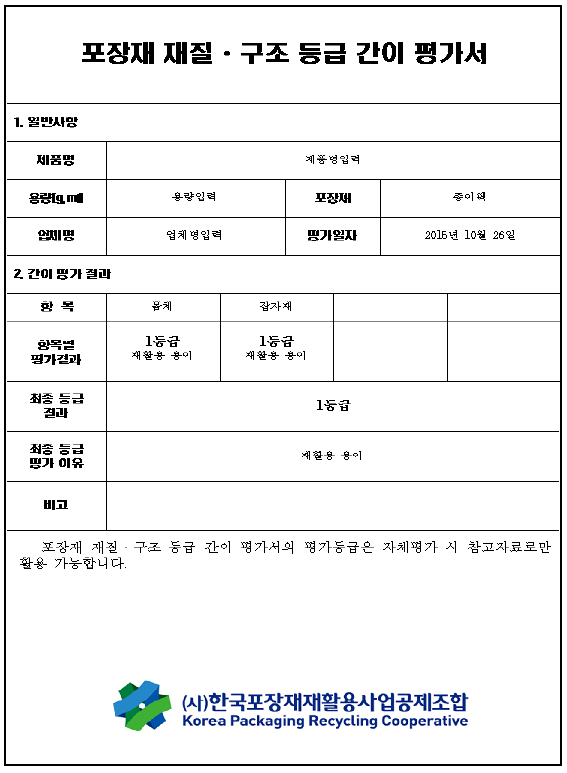 ※ 문의처○ 한국환경공단 자원순환관리처 제도운영1부 (02)3153-0570~7 ○ (사)한국포장재재활용사업공제조합 평가지원팀 (02)6948-8784~6학생부문신청서류 양식 및 작성요령< 양식 7 > 학생부문 신청서※접수번호참가형태○ 개인    ○ 단체○ 개인    ○ 단체구  분○대학교 ○ 대학원작품명접수 후 제품명 수정 불가, 친환경, 에코, 그린, 지속가능성 등 제품의 홍보 수단을 위한 미사어구 사용금지 접수 후 제품명 수정 불가, 친환경, 에코, 그린, 지속가능성 등 제품의 홍보 수단을 위한 미사어구 사용금지 접수 후 제품명 수정 불가, 친환경, 에코, 그린, 지속가능성 등 제품의 홍보 수단을 위한 미사어구 사용금지 접수 후 제품명 수정 불가, 친환경, 에코, 그린, 지속가능성 등 제품의 홍보 수단을 위한 미사어구 사용금지 출품자1(대표)이름생년월일출품자1(대표)학교명핸드폰출품자1(대표)학과핸드폰출품자1(대표)학과e-mail출품자1(대표)학년e-mail출품자1(대표)주소출품자2이름생년월일출품자2학교명핸드폰출품자2학과핸드폰출품자2학과e-mail출품자2학년e-mail출품자2주소출품자3이름생년월일출품자3학교명핸드폰출품자3학과핸드폰출품자3학과e-mail출품자3학년e-mail출품자3주소   산업통상자원부공고 제2021-025호 (2021.1.11.)에 의하여 위와 같이 신청 합니다.2021년    월     일	                     출 품 자 (대표 1인) :                    (인 또는 서명)산업통상자원부 장관 귀하   산업통상자원부공고 제2021-025호 (2021.1.11.)에 의하여 위와 같이 신청 합니다.2021년    월     일	                     출 품 자 (대표 1인) :                    (인 또는 서명)산업통상자원부 장관 귀하   산업통상자원부공고 제2021-025호 (2021.1.11.)에 의하여 위와 같이 신청 합니다.2021년    월     일	                     출 품 자 (대표 1인) :                    (인 또는 서명)산업통상자원부 장관 귀하   산업통상자원부공고 제2021-025호 (2021.1.11.)에 의하여 위와 같이 신청 합니다.2021년    월     일	                     출 품 자 (대표 1인) :                    (인 또는 서명)산업통상자원부 장관 귀하   산업통상자원부공고 제2021-025호 (2021.1.11.)에 의하여 위와 같이 신청 합니다.2021년    월     일	                     출 품 자 (대표 1인) :                    (인 또는 서명)산업통상자원부 장관 귀하작품명접수 후 제품명 수정 불가, 친환경, 에코, 그린, 지속가능성 등 제품의 홍보 수단을 위한 미사어구 사용금지 제품또는디자인이미지사진 또는 이미지(컬러)제품 또는 디자인 설명패키징(제품) 또는 디자인의 특징을 설명- 편리성, 디자인, 지속가능성, 유니버셜디자인, 기능성 등별지사용가능A3 폼보드(출력물)이미지이미지파일(컬러)참고 1 심사용 작품 (A3출력물 , 목업[mock-up]) 제출 안내 심사용 작품 (A3출력물 , 목업[mock-up]) 제출 안내■ 심사용 작품(A3출력물, 목업(Mock-up)) : 우편 제출※ 출품물에 출품자의 학교/성명을 표시할 수 없음.(블라인드 심사)1. A3 출력물- 출품규격 : 출력물 검정색 폼보드에 부착 (여백 사방 3cm)- 내용 : 제품사진, 컨셉, 제품설명 기재 2. 목업 (Mock-Up) : 목업제품 제출 가능할 경우, A3 출력물과 함께 제출 ex) 3D 모델링 및 시제품 인쇄한 실물제품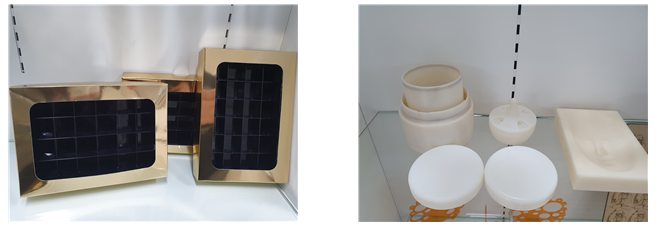 공로부문신청서류 양식 및 작성요령성   명(단체명)주민등록번호(법인번호)주민등록번호(법인번호)주소전화번호 (전화)                          (핸드폰) (전화)                          (핸드폰) (전화)                          (핸드폰) (전화)                          (핸드폰) (전화)                          (핸드폰) (전화)                          (핸드폰) (전화)                          (핸드폰) (전화)                          (핸드폰) (전화)                          (핸드폰) (전화)                          (핸드폰) (전화)                          (핸드폰) (전화)                          (핸드폰)소속기관법인번호법인번호법인번호법인번호소속기관사업자등록번호사업자등록번호사업자등록번호사업자등록번호소속기관산업재해보험번호산업재해보험번호산업재해보험번호산업재해보험번호직장주소전화번호근무부서직 위직  급수공기간       년     개월(     년     월 ~     년     월)       년     개월(     년     월 ~     년     월)       년     개월(     년     월 ~     년     월)       년     개월(     년     월 ~     년     월)       년     개월(     년     월 ~     년     월)       년     개월(     년     월 ~     년     월)       년     개월(     년     월 ~     년     월)       년     개월(     년     월 ~     년     월)       년     개월(     년     월 ~     년     월)       년     개월(     년     월 ~     년     월)       년     개월(     년     월 ~     년     월)       년     개월(     년     월 ~     년     월)포상 관련 주요 업적 (150자 내외로 기재 바람) (150자 내외로 기재 바람) (150자 내외로 기재 바람) (150자 내외로 기재 바람) (150자 내외로 기재 바람) (150자 내외로 기재 바람) (150자 내외로 기재 바람) (150자 내외로 기재 바람) (150자 내외로 기재 바람) (150자 내외로 기재 바람) (150자 내외로 기재 바람) (150자 내외로 기재 바람)신청서 작성자소 속직 책직 책직 책성 명신청서 작성자전 화휴대폰휴대폰휴대폰이메일    산업통상자원부공고 제2021 -025호 (2021.1.11.)의 포상후보자로 추천합니다.2021년    월     일                         추천자    기관명 :                                       대표자 :                     (인)산업통상자원부 장관 귀하    산업통상자원부공고 제2021 -025호 (2021.1.11.)의 포상후보자로 추천합니다.2021년    월     일                         추천자    기관명 :                                       대표자 :                     (인)산업통상자원부 장관 귀하    산업통상자원부공고 제2021 -025호 (2021.1.11.)의 포상후보자로 추천합니다.2021년    월     일                         추천자    기관명 :                                       대표자 :                     (인)산업통상자원부 장관 귀하    산업통상자원부공고 제2021 -025호 (2021.1.11.)의 포상후보자로 추천합니다.2021년    월     일                         추천자    기관명 :                                       대표자 :                     (인)산업통상자원부 장관 귀하    산업통상자원부공고 제2021 -025호 (2021.1.11.)의 포상후보자로 추천합니다.2021년    월     일                         추천자    기관명 :                                       대표자 :                     (인)산업통상자원부 장관 귀하    산업통상자원부공고 제2021 -025호 (2021.1.11.)의 포상후보자로 추천합니다.2021년    월     일                         추천자    기관명 :                                       대표자 :                     (인)산업통상자원부 장관 귀하    산업통상자원부공고 제2021 -025호 (2021.1.11.)의 포상후보자로 추천합니다.2021년    월     일                         추천자    기관명 :                                       대표자 :                     (인)산업통상자원부 장관 귀하    산업통상자원부공고 제2021 -025호 (2021.1.11.)의 포상후보자로 추천합니다.2021년    월     일                         추천자    기관명 :                                       대표자 :                     (인)산업통상자원부 장관 귀하    산업통상자원부공고 제2021 -025호 (2021.1.11.)의 포상후보자로 추천합니다.2021년    월     일                         추천자    기관명 :                                       대표자 :                     (인)산업통상자원부 장관 귀하    산업통상자원부공고 제2021 -025호 (2021.1.11.)의 포상후보자로 추천합니다.2021년    월     일                         추천자    기관명 :                                       대표자 :                     (인)산업통상자원부 장관 귀하    산업통상자원부공고 제2021 -025호 (2021.1.11.)의 포상후보자로 추천합니다.2021년    월     일                         추천자    기관명 :                                       대표자 :                     (인)산업통상자원부 장관 귀하    산업통상자원부공고 제2021 -025호 (2021.1.11.)의 포상후보자로 추천합니다.2021년    월     일                         추천자    기관명 :                                       대표자 :                     (인)산업통상자원부 장관 귀하    산업통상자원부공고 제2021 -025호 (2021.1.11.)의 포상후보자로 추천합니다.2021년    월     일                         추천자    기관명 :                                       대표자 :                     (인)산업통상자원부 장관 귀하(1)성  명(한 자)   외국인은 영문 성명(한 자)   외국인은 영문 성명(한 자)   외국인은 영문 성명(한 자)   외국인은 영문 성명(한 자)   외국인은 영문 성명(2)주민등록  번    호 (생년월일)0000000--(3)군번 (군인의 경우)(3)군번 (군인의 경우)(3)군번 (군인의 경우)(2)주민등록  번    호 (생년월일)000000000(4)국적 (외국인의 경우)(4)국적 (외국인의 경우)(4)국적 (외국인의 경우)(5)주 소 도로명 주소로 기재 도로명 주소로 기재 도로명 주소로 기재 도로명 주소로 기재 도로명 주소로 기재 도로명 주소로 기재 도로명 주소로 기재 도로명 주소로 기재 도로명 주소로 기재 도로명 주소로 기재 도로명 주소로 기재 도로명 주소로 기재 도로명 주소로 기재 도로명 주소로 기재(6)직 업(7)소 속(7)소 속(7)소 속법정 명칭법정 명칭법정 명칭(8)직 급(9)직급․계급(9)직급․계급(9)직급․계급(10) 추천훈격산업통상자원부장관표창산업통상자원부장관표창산업통상자원부장관표창산업통상자원부장관표창산업통상자원부장관표창산업통상자원부장관표창산업통상자원부장관표창산업통상자원부장관표창(11) 추천순위(11) 추천순위(11) 추천순위(12)공적분야 (13)공적기간(13)공적기간(13)공적기간○년 ○월로 기재 예)23년5월*수공기간산정기준일 :`20.01.06.○년 ○월로 기재 예)23년5월*수공기간산정기준일 :`20.01.06.○년 ○월로 기재 예)23년5월*수공기간산정기준일 :`20.01.06.(14)공적요지(70자 내외) (14)공적요지(70자 내외) (14)공적요지(70자 내외) (14)공적요지(70자 내외) (14)공적요지(70자 내외) (14)공적요지(70자 내외) (14)공적요지(70자 내외) (14)공적요지(70자 내외) (14)공적요지(70자 내외) (14)공적요지(70자 내외) (14)공적요지(70자 내외) (14)공적요지(70자 내외) (14)공적요지(70자 내외) (14)공적요지(70자 내외) (14)공적요지(70자 내외) 공적요지는 향후 ｢수여증명서｣ 등 발급 시 기재되는 사항, 주된 공적내용을6하 원칙에 따라 정확히(구체적, 계량적, 객관적) 70자 이내로 작성할 것공적요지는 향후 ｢수여증명서｣ 등 발급 시 기재되는 사항, 주된 공적내용을6하 원칙에 따라 정확히(구체적, 계량적, 객관적) 70자 이내로 작성할 것공적요지는 향후 ｢수여증명서｣ 등 발급 시 기재되는 사항, 주된 공적내용을6하 원칙에 따라 정확히(구체적, 계량적, 객관적) 70자 이내로 작성할 것공적요지는 향후 ｢수여증명서｣ 등 발급 시 기재되는 사항, 주된 공적내용을6하 원칙에 따라 정확히(구체적, 계량적, 객관적) 70자 이내로 작성할 것공적요지는 향후 ｢수여증명서｣ 등 발급 시 기재되는 사항, 주된 공적내용을6하 원칙에 따라 정확히(구체적, 계량적, 객관적) 70자 이내로 작성할 것공적요지는 향후 ｢수여증명서｣ 등 발급 시 기재되는 사항, 주된 공적내용을6하 원칙에 따라 정확히(구체적, 계량적, 객관적) 70자 이내로 작성할 것공적요지는 향후 ｢수여증명서｣ 등 발급 시 기재되는 사항, 주된 공적내용을6하 원칙에 따라 정확히(구체적, 계량적, 객관적) 70자 이내로 작성할 것공적요지는 향후 ｢수여증명서｣ 등 발급 시 기재되는 사항, 주된 공적내용을6하 원칙에 따라 정확히(구체적, 계량적, 객관적) 70자 이내로 작성할 것공적요지는 향후 ｢수여증명서｣ 등 발급 시 기재되는 사항, 주된 공적내용을6하 원칙에 따라 정확히(구체적, 계량적, 객관적) 70자 이내로 작성할 것공적요지는 향후 ｢수여증명서｣ 등 발급 시 기재되는 사항, 주된 공적내용을6하 원칙에 따라 정확히(구체적, 계량적, 객관적) 70자 이내로 작성할 것공적요지는 향후 ｢수여증명서｣ 등 발급 시 기재되는 사항, 주된 공적내용을6하 원칙에 따라 정확히(구체적, 계량적, 객관적) 70자 이내로 작성할 것공적요지는 향후 ｢수여증명서｣ 등 발급 시 기재되는 사항, 주된 공적내용을6하 원칙에 따라 정확히(구체적, 계량적, 객관적) 70자 이내로 작성할 것공적요지는 향후 ｢수여증명서｣ 등 발급 시 기재되는 사항, 주된 공적내용을6하 원칙에 따라 정확히(구체적, 계량적, 객관적) 70자 이내로 작성할 것공적요지는 향후 ｢수여증명서｣ 등 발급 시 기재되는 사항, 주된 공적내용을6하 원칙에 따라 정확히(구체적, 계량적, 객관적) 70자 이내로 작성할 것공적요지는 향후 ｢수여증명서｣ 등 발급 시 기재되는 사항, 주된 공적내용을6하 원칙에 따라 정확히(구체적, 계량적, 객관적) 70자 이내로 작성할 것조        사        자조        사        자조        사        자조        사        자조        사        자조        사        자조        사        자조        사        자조        사        자조        사        자조        사        자조        사        자조        사        자조        사        자조        사        자(14)소    속(14)소    속(14)소    속(15)직위(직급․계급)(15)직위(직급․계급)(15)직위(직급․계급)(16)성  명(16)성  명(16)성  명        (인)    위 기록이 틀림없음을 확인합니다.2021년      월      일    위 기록이 틀림없음을 확인합니다.2021년      월      일    위 기록이 틀림없음을 확인합니다.2021년      월      일    위 기록이 틀림없음을 확인합니다.2021년      월      일    위 기록이 틀림없음을 확인합니다.2021년      월      일    위 기록이 틀림없음을 확인합니다.2021년      월      일    위 기록이 틀림없음을 확인합니다.2021년      월      일    위 기록이 틀림없음을 확인합니다.2021년      월      일    위 기록이 틀림없음을 확인합니다.2021년      월      일    위 기록이 틀림없음을 확인합니다.2021년      월      일    위 기록이 틀림없음을 확인합니다.2021년      월      일    위 기록이 틀림없음을 확인합니다.2021년      월      일    위 기록이 틀림없음을 확인합니다.2021년      월      일    위 기록이 틀림없음을 확인합니다.2021년      월      일    위 기록이 틀림없음을 확인합니다.2021년      월      일추 천 관       직 위          OOOOO장     성 명    ○○○       (직인)추 천 관       직 위          OOOOO장     성 명    ○○○       (직인)추 천 관       직 위          OOOOO장     성 명    ○○○       (직인)추 천 관       직 위          OOOOO장     성 명    ○○○       (직인)추 천 관       직 위          OOOOO장     성 명    ○○○       (직인)추 천 관       직 위          OOOOO장     성 명    ○○○       (직인)추 천 관       직 위          OOOOO장     성 명    ○○○       (직인)추 천 관       직 위          OOOOO장     성 명    ○○○       (직인)추 천 관       직 위          OOOOO장     성 명    ○○○       (직인)추 천 관       직 위          OOOOO장     성 명    ○○○       (직인)추 천 관       직 위          OOOOO장     성 명    ○○○       (직인)추 천 관       직 위          OOOOO장     성 명    ○○○       (직인)추 천 관       직 위          OOOOO장     성 명    ○○○       (직인)추 천 관       직 위          OOOOO장     성 명    ○○○       (직인)추 천 관       직 위          OOOOO장     성 명    ○○○       (직인)(17) 국가연구개발사업 참여제재 여부(해당사항 있는 경우 반드시 기재)(17) 국가연구개발사업 참여제재 여부(해당사항 있는 경우 반드시 기재)(17) 국가연구개발사업 참여제재 여부(해당사항 있는 경우 반드시 기재)(17) 국가연구개발사업 참여제재 여부(해당사항 있는 경우 반드시 기재)제재시작일(제재예정일 포함)제재종료일(제재예정일 포함)제재사유제재사유(18) 과거 포상기록 (훈장․포장․표창별로 기록)(18) 과거 포상기록 (훈장․포장․표창별로 기록)(18) 과거 포상기록 (훈장․포장․표창별로 기록)(18) 과거 포상기록 (훈장․포장․표창별로 기록)년 월 일내    용년 월 일내     용2003.03.20포상 기록이 누락되지 않도록 하고 연월일까지 정확히 기재(19) 주 요 학 력 및  경 력(19) 주 요 학 력 및  경 력(19) 주 요 학 력 및  경 력(19) 주 요 학 력 및  경 력년 월 일이     력년 월 일이     력‘12.01.01~’13.12.31(20) 공  적  사  항(20) 공  적  사  항(20) 공  적  사  항(20) 공  적  사  항○ 피추천인의 공적은 ‘공적내용 란’에 6하 원칙에 의거하여 정확히(구체적, 계량적, 객관적) 작성하는 것을 원칙으로 하며 반드시 2,000자 이상 작성 - 공적은 공적조서 및 공적요약서를 위주로 하여 심사 - 사진 등 기타자료는 필요시 최소한의 자료로 제출하고, 그 내용을 6하 원칙에 의거하여 공적내용 란에 ‘기술’해야 함 - 공적내용을 부정확하게 작성하고 대신 사진, 관련 언론보도기사 등 기타자료를 별도의 서식을 활용하거나 책자를 만들어 제출하는 것은 지양 - 제출한 별도의 참고자료는 반환되지 않음○ 피추천인의 공적은 ‘공적내용 란’에 6하 원칙에 의거하여 정확히(구체적, 계량적, 객관적) 작성하는 것을 원칙으로 하며 반드시 2,000자 이상 작성 - 공적은 공적조서 및 공적요약서를 위주로 하여 심사 - 사진 등 기타자료는 필요시 최소한의 자료로 제출하고, 그 내용을 6하 원칙에 의거하여 공적내용 란에 ‘기술’해야 함 - 공적내용을 부정확하게 작성하고 대신 사진, 관련 언론보도기사 등 기타자료를 별도의 서식을 활용하거나 책자를 만들어 제출하는 것은 지양 - 제출한 별도의 참고자료는 반환되지 않음○ 피추천인의 공적은 ‘공적내용 란’에 6하 원칙에 의거하여 정확히(구체적, 계량적, 객관적) 작성하는 것을 원칙으로 하며 반드시 2,000자 이상 작성 - 공적은 공적조서 및 공적요약서를 위주로 하여 심사 - 사진 등 기타자료는 필요시 최소한의 자료로 제출하고, 그 내용을 6하 원칙에 의거하여 공적내용 란에 ‘기술’해야 함 - 공적내용을 부정확하게 작성하고 대신 사진, 관련 언론보도기사 등 기타자료를 별도의 서식을 활용하거나 책자를 만들어 제출하는 것은 지양 - 제출한 별도의 참고자료는 반환되지 않음○ 피추천인의 공적은 ‘공적내용 란’에 6하 원칙에 의거하여 정확히(구체적, 계량적, 객관적) 작성하는 것을 원칙으로 하며 반드시 2,000자 이상 작성 - 공적은 공적조서 및 공적요약서를 위주로 하여 심사 - 사진 등 기타자료는 필요시 최소한의 자료로 제출하고, 그 내용을 6하 원칙에 의거하여 공적내용 란에 ‘기술’해야 함 - 공적내용을 부정확하게 작성하고 대신 사진, 관련 언론보도기사 등 기타자료를 별도의 서식을 활용하거나 책자를 만들어 제출하는 것은 지양 - 제출한 별도의 참고자료는 반환되지 않음(20) 공  적  사 항(20) 공  적  사 항※ 사진 첨부(필히 사진 첨부)※ 사진 첨부(필히 사진 첨부)※ 사진 첨부(필히 사진 첨부)이   력   서이   력   서이   력   서이   력   서※ 사진 첨부(필히 사진 첨부)※ 사진 첨부(필히 사진 첨부)※ 사진 첨부(필히 사진 첨부)성       명(한글)(한자)(한자)※ 사진 첨부(필히 사진 첨부)※ 사진 첨부(필히 사진 첨부)※ 사진 첨부(필히 사진 첨부)주민등록번호-연 령만    세※ 사진 첨부(필히 사진 첨부)※ 사진 첨부(필히 사진 첨부)※ 사진 첨부(필히 사진 첨부)현 근 무 처현   주   소(도로명주소)현   주   소(도로명주소)현   주   소(도로명주소)년  월  일년  월  일년  월  일학 력  및  경 력 사 항학 력  및  경 력 사 항학 력  및  경 력 사 항발 령 자 위의 내용은 사실과 틀림없습니다.2021.    .    .                                                                             (인)산업통상자원부장관 귀하 위의 내용은 사실과 틀림없습니다.2021.    .    .                                                                             (인)산업통상자원부장관 귀하 위의 내용은 사실과 틀림없습니다.2021.    .    .                                                                             (인)산업통상자원부장관 귀하 위의 내용은 사실과 틀림없습니다.2021.    .    .                                                                             (인)산업통상자원부장관 귀하 위의 내용은 사실과 틀림없습니다.2021.    .    .                                                                             (인)산업통상자원부장관 귀하 위의 내용은 사실과 틀림없습니다.2021.    .    .                                                                             (인)산업통상자원부장관 귀하 위의 내용은 사실과 틀림없습니다.2021.    .    .                                                                             (인)산업통상자원부장관 귀하성     명소속(주소)직 위(급)▪ 신고의무 사항○ 경찰･검찰의 조사(수사)를 받게 된 경우○ 형사사건으로 기소된 경우○ 감사원 또는 감사부서의 조사를 받게 된 경우○ 징계 또는 불문경고 처분을 받은 경우(공무원만 해당)※ ｢상훈법｣제38조(자료제출 및 벌칙) ① 서훈 추천권자는 서훈 대상자에게 공적 내용의 확인을 위하여 필요한 기록이나 서류의 제출을 요구할 수 있다.② 서훈을 받거나 받지 못하게 할 목적으로 제1항에 따른 기록이나 서류를 거짓으로 작성하여 제출하거나 제1항에 따라 제출된 기록이나 서류를 공적심사 자료에 거짓으로 기재･입력한 자는 5년 이하의 징역 또는 5천만원 이하의 벌금에 처한다.< 개인정보 제공 동의 >< 개인정보 제공 동의 >개인정보보호법 제15조에 따라 개인정보 수집 및 이용에 따른 동의를 거부할 수 있습니다. 다만, 동의를 거부할 경우에는 장관표창 추천이 제한될 수 있습니다. 1. (개인정보의 수집·이용 목적) 장관표창 후보자에 대한 추천제한사유 해당여부 확인, 공개검증 및 공적심사, 장관표창 취소사유 해당여부 확인, 상훈수여증명서 발급 2. (수집하려는 개인정보의 항목) 성명, 주민등록번호, 주소, 직업, 소속, 직위 및 직급(계급), 공적내용, 공적요지, 주요경력, 군번(군인의 경우), 국적(외국인의 경우) 3. (개인정보의 처리 및 보유 기간) 표창기록부는 영구, 표창추천서 및 상훈 민원신청서는 5년간 처리 및 보유< □ 개인정보 제공에 동의합니다. / □ 개인정보 제공에 동의하지 않습니다. >개인정보보호법 제15조에 따라 개인정보 수집 및 이용에 따른 동의를 거부할 수 있습니다. 다만, 동의를 거부할 경우에는 장관표창 추천이 제한될 수 있습니다. 1. (개인정보의 수집·이용 목적) 장관표창 후보자에 대한 추천제한사유 해당여부 확인, 공개검증 및 공적심사, 장관표창 취소사유 해당여부 확인, 상훈수여증명서 발급 2. (수집하려는 개인정보의 항목) 성명, 주민등록번호, 주소, 직업, 소속, 직위 및 직급(계급), 공적내용, 공적요지, 주요경력, 군번(군인의 경우), 국적(외국인의 경우) 3. (개인정보의 처리 및 보유 기간) 표창기록부는 영구, 표창추천서 및 상훈 민원신청서는 5년간 처리 및 보유< □ 개인정보 제공에 동의합니다. / □ 개인정보 제공에 동의하지 않습니다. >개인정보보호법 제15조에 따라 개인정보 수집 및 이용에 따른 동의를 거부할 수 있습니다. 다만, 동의를 거부할 경우에는 장관표창 추천이 제한될 수 있습니다. 1. (개인정보의 수집·이용 목적) 장관표창 후보자에 대한 추천제한사유 해당여부 확인, 공개검증 및 공적심사, 장관표창 취소사유 해당여부 확인, 상훈수여증명서 발급 2. (수집하려는 개인정보의 항목) 성명, 주민등록번호, 주소, 직업, 소속, 직위 및 직급(계급), 공적내용, 공적요지, 주요경력, 군번(군인의 경우), 국적(외국인의 경우) 3. (개인정보의 처리 및 보유 기간) 표창기록부는 영구, 표창추천서 및 상훈 민원신청서는 5년간 처리 및 보유< □ 개인정보 제공에 동의합니다. / □ 개인정보 제공에 동의하지 않습니다. >① 단 체 명법정 단체명법정 단체명법정 단체명법정 단체명법정 단체명법정 단체명법정 단체명법정 단체명법정 단체명법정 단체명법정 단체명② 법인 번호 13 자리 13 자리③ 사업자등록번호③ 사업자등록번호③ 사업자등록번호③ 사업자등록번호③ 사업자등록번호10 자리10 자리10 자리10 자리④ 주 소단체 소재지의 도로명 주소로 기재단체 소재지의 도로명 주소로 기재단체 소재지의 도로명 주소로 기재단체 소재지의 도로명 주소로 기재단체 소재지의 도로명 주소로 기재단체 소재지의 도로명 주소로 기재단체 소재지의 도로명 주소로 기재단체 소재지의 도로명 주소로 기재단체 소재지의 도로명 주소로 기재단체 소재지의 도로명 주소로 기재단체 소재지의 도로명 주소로 기재⑤ 연락처지역번호 표기(연락가능한 담당자·실무자의 직통번호)지역번호 표기(연락가능한 담당자·실무자의 직통번호)지역번호 표기(연락가능한 담당자·실무자의 직통번호)지역번호 표기(연락가능한 담당자·실무자의 직통번호)지역번호 표기(연락가능한 담당자·실무자의 직통번호)지역번호 표기(연락가능한 담당자·실무자의 직통번호)지역번호 표기(연락가능한 담당자·실무자의 직통번호)지역번호 표기(연락가능한 담당자·실무자의 직통번호)지역번호 표기(연락가능한 담당자·실무자의 직통번호)지역번호 표기(연락가능한 담당자·실무자의 직통번호)지역번호 표기(연락가능한 담당자·실무자의 직통번호) ⑥ 대표자 성명⑦ 추천훈격산업통상자원부장관표창산업통상자원부장관표창산업통상자원부장관표창⑧ 공적기간⑧ 공적기간⑧ 공적기간⑧ 공적기간○년 ○월로 기재 예)23년5월*수공기간산정기준일 :`20.01.06.○년 ○월로 기재 예)23년5월*수공기간산정기준일 :`20.01.06.○년 ○월로 기재 예)23년5월*수공기간산정기준일 :`20.01.06.○년 ○월로 기재 예)23년5월*수공기간산정기준일 :`20.01.06. ⑨ 공적요지 (70자 이내) ⑨ 공적요지 (70자 이내) ⑨ 공적요지 (70자 이내) ⑨ 공적요지 (70자 이내) ⑨ 공적요지 (70자 이내) ⑨ 공적요지 (70자 이내) ⑨ 공적요지 (70자 이내) ⑨ 공적요지 (70자 이내) ⑨ 공적요지 (70자 이내) ⑨ 공적요지 (70자 이내) ⑨ 공적요지 (70자 이내) ⑨ 공적요지 (70자 이내)핵심적 공적 사항을 6하 원칙에 의거하여 정확히(구체적, 계량적, 객관적) 작성핵심적 공적 사항을 6하 원칙에 의거하여 정확히(구체적, 계량적, 객관적) 작성핵심적 공적 사항을 6하 원칙에 의거하여 정확히(구체적, 계량적, 객관적) 작성핵심적 공적 사항을 6하 원칙에 의거하여 정확히(구체적, 계량적, 객관적) 작성핵심적 공적 사항을 6하 원칙에 의거하여 정확히(구체적, 계량적, 객관적) 작성핵심적 공적 사항을 6하 원칙에 의거하여 정확히(구체적, 계량적, 객관적) 작성핵심적 공적 사항을 6하 원칙에 의거하여 정확히(구체적, 계량적, 객관적) 작성핵심적 공적 사항을 6하 원칙에 의거하여 정확히(구체적, 계량적, 객관적) 작성핵심적 공적 사항을 6하 원칙에 의거하여 정확히(구체적, 계량적, 객관적) 작성핵심적 공적 사항을 6하 원칙에 의거하여 정확히(구체적, 계량적, 객관적) 작성핵심적 공적 사항을 6하 원칙에 의거하여 정확히(구체적, 계량적, 객관적) 작성핵심적 공적 사항을 6하 원칙에 의거하여 정확히(구체적, 계량적, 객관적) 작성조     사     자조     사     자조     사     자조     사     자조     사     자조     사     자조     사     자조     사     자조     사     자조     사     자조     사     자조     사     자 ⑩ 소 속 ⑪직위(직급·직급) ⑫ 성 명 ⑫ 성 명 ⑫ 성 명 ⑫ 성 명       위의 기록이 틀림없음을 확인합니다.       위의 기록이 틀림없음을 확인합니다.       위의 기록이 틀림없음을 확인합니다.       위의 기록이 틀림없음을 확인합니다.       위의 기록이 틀림없음을 확인합니다.       위의 기록이 틀림없음을 확인합니다.       위의 기록이 틀림없음을 확인합니다.       위의 기록이 틀림없음을 확인합니다.       위의 기록이 틀림없음을 확인합니다.       위의 기록이 틀림없음을 확인합니다.       위의 기록이 틀림없음을 확인합니다.       위의 기록이 틀림없음을 확인합니다.2021 년    월    일2021 년    월    일2021 년    월    일2021 년    월    일2021 년    월    일2021 년    월    일2021 년    월    일2021 년    월    일2021 년    월    일2021 년    월    일2021 년    월    일2021 년    월    일  추 천 관직 위직 위직 위직 위직 위성 명(추천기관의 기관장)성 명(추천기관의 기관장)성 명(추천기관의 기관장)직인직인직인추천관은 추천기관의 기관장(○), 피추천인의 소속기관 기관장(×) 추천관은 추천기관의 기관장(○), 피추천인의 소속기관 기관장(×) 추천관은 추천기관의 기관장(○), 피추천인의 소속기관 기관장(×) 추천관은 추천기관의 기관장(○), 피추천인의 소속기관 기관장(×) 추천관은 추천기관의 기관장(○), 피추천인의 소속기관 기관장(×) 추천관은 추천기관의 기관장(○), 피추천인의 소속기관 기관장(×) 추천관은 추천기관의 기관장(○), 피추천인의 소속기관 기관장(×) 추천관은 추천기관의 기관장(○), 피추천인의 소속기관 기관장(×) 추천관은 추천기관의 기관장(○), 피추천인의 소속기관 기관장(×) 추천관은 추천기관의 기관장(○), 피추천인의 소속기관 기관장(×) 추천관은 추천기관의 기관장(○), 피추천인의 소속기관 기관장(×) 추천관은 추천기관의 기관장(○), 피추천인의 소속기관 기관장(×) ⑬ 국가연구개발사업 참여제재 여부(해당사항 있는 경우 반드시 기재)⑬ 국가연구개발사업 참여제재 여부(해당사항 있는 경우 반드시 기재)⑬ 국가연구개발사업 참여제재 여부(해당사항 있는 경우 반드시 기재)⑬ 국가연구개발사업 참여제재 여부(해당사항 있는 경우 반드시 기재)⑬ 국가연구개발사업 참여제재 여부(해당사항 있는 경우 반드시 기재)⑬ 국가연구개발사업 참여제재 여부(해당사항 있는 경우 반드시 기재)⑬ 국가연구개발사업 참여제재 여부(해당사항 있는 경우 반드시 기재)⑬ 국가연구개발사업 참여제재 여부(해당사항 있는 경우 반드시 기재)⑬ 국가연구개발사업 참여제재 여부(해당사항 있는 경우 반드시 기재)⑬ 국가연구개발사업 참여제재 여부(해당사항 있는 경우 반드시 기재)⑬ 국가연구개발사업 참여제재 여부(해당사항 있는 경우 반드시 기재)제재시작일(제재예정일 포함)제재종료일(제재예정일 포함)제재종료일(제재예정일 포함)제재종료일(제재예정일 포함)제재종료일(제재예정일 포함)제재사유제재사유제재사유제재사유제재사유제재사유⑭ 단 체 연 혁⑭ 단 체 연 혁⑭ 단 체 연 혁⑭ 단 체 연 혁⑭ 단 체 연 혁⑭ 단 체 연 혁⑭ 단 체 연 혁⑭ 단 체 연 혁⑭ 단 체 연 혁⑭ 단 체 연 혁⑭ 단 체 연 혁시작년월~종료년월시작년월~종료년월이력사항이력사항이력사항이력사항이력사항이력사항이력사항이력사항이력사항200506 ~ 201113200506 ~ 201113공적기간과 일치하도록하여 기간 및 경력사항을 정확히 기재 공적기간과 일치하도록하여 기간 및 경력사항을 정확히 기재 공적기간과 일치하도록하여 기간 및 경력사항을 정확히 기재 공적기간과 일치하도록하여 기간 및 경력사항을 정확히 기재 공적기간과 일치하도록하여 기간 및 경력사항을 정확히 기재 공적기간과 일치하도록하여 기간 및 경력사항을 정확히 기재 공적기간과 일치하도록하여 기간 및 경력사항을 정확히 기재 공적기간과 일치하도록하여 기간 및 경력사항을 정확히 기재 공적기간과 일치하도록하여 기간 및 경력사항을 정확히 기재 ⑮ 과거 포상기록(훈장·포장·표창별로 기록)⑮ 과거 포상기록(훈장·포장·표창별로 기록)⑮ 과거 포상기록(훈장·포장·표창별로 기록)⑮ 과거 포상기록(훈장·포장·표창별로 기록)⑮ 과거 포상기록(훈장·포장·표창별로 기록)⑮ 과거 포상기록(훈장·포장·표창별로 기록)⑮ 과거 포상기록(훈장·포장·표창별로 기록)⑮ 과거 포상기록(훈장·포장·표창별로 기록)⑮ 과거 포상기록(훈장·포장·표창별로 기록)⑮ 과거 포상기록(훈장·포장·표창별로 기록)⑮ 과거 포상기록(훈장·포장·표창별로 기록)수여일자(연 월 일)수여일자(연 월 일)포상종류포상종류포상종류포상종류포상종류포상종류포상종류포상종류포상종류2003.03.202003.03.20포상 기록이 누락되지 않도록 하고 연월일까지 정확히 기재포상 기록이 누락되지 않도록 하고 연월일까지 정확히 기재포상 기록이 누락되지 않도록 하고 연월일까지 정확히 기재포상 기록이 누락되지 않도록 하고 연월일까지 정확히 기재포상 기록이 누락되지 않도록 하고 연월일까지 정확히 기재포상 기록이 누락되지 않도록 하고 연월일까지 정확히 기재포상 기록이 누락되지 않도록 하고 연월일까지 정확히 기재포상 기록이 누락되지 않도록 하고 연월일까지 정확히 기재포상 기록이 누락되지 않도록 하고 연월일까지 정확히 기재    .  .  .    .  .  .⑯ 공 적 사 항⑯ 공 적 사 항⑯ 공 적 사 항⑯ 공 적 사 항⑯ 공 적 사 항⑯ 공 적 사 항⑯ 공 적 사 항⑯ 공 적 사 항⑯ 공 적 사 항⑯ 공 적 사 항⑯ 공 적 사 항○ 피추천인의 공적은 ‘공적내용 란’에 6하 원칙에 의거하여 정확히(구체적, 계량적, 객관적) 작성하는 것을 원칙으로 하며, 반드시 2,000자 이상 작성 - 공적은 공적조서 및 공적요약서를 위주로 하여 심사 - 사진 등 기타자료는 필요시 최소한의 자료로 제출하고, 그 내용을 6하 원칙에 의거하여 공적내용 란에 ‘기술’해야 함 - 공적내용을 부정확하게 작성하고 대신 사진, 관련 언론보도기사 등 기타자료를 별도의 서식을 활용하거나 책자를 만들어 제출하는 것은 지양 - 제출한 별도의 참고자료는 반환되지 않음○ 피추천인의 공적은 ‘공적내용 란’에 6하 원칙에 의거하여 정확히(구체적, 계량적, 객관적) 작성하는 것을 원칙으로 하며, 반드시 2,000자 이상 작성 - 공적은 공적조서 및 공적요약서를 위주로 하여 심사 - 사진 등 기타자료는 필요시 최소한의 자료로 제출하고, 그 내용을 6하 원칙에 의거하여 공적내용 란에 ‘기술’해야 함 - 공적내용을 부정확하게 작성하고 대신 사진, 관련 언론보도기사 등 기타자료를 별도의 서식을 활용하거나 책자를 만들어 제출하는 것은 지양 - 제출한 별도의 참고자료는 반환되지 않음○ 피추천인의 공적은 ‘공적내용 란’에 6하 원칙에 의거하여 정확히(구체적, 계량적, 객관적) 작성하는 것을 원칙으로 하며, 반드시 2,000자 이상 작성 - 공적은 공적조서 및 공적요약서를 위주로 하여 심사 - 사진 등 기타자료는 필요시 최소한의 자료로 제출하고, 그 내용을 6하 원칙에 의거하여 공적내용 란에 ‘기술’해야 함 - 공적내용을 부정확하게 작성하고 대신 사진, 관련 언론보도기사 등 기타자료를 별도의 서식을 활용하거나 책자를 만들어 제출하는 것은 지양 - 제출한 별도의 참고자료는 반환되지 않음○ 피추천인의 공적은 ‘공적내용 란’에 6하 원칙에 의거하여 정확히(구체적, 계량적, 객관적) 작성하는 것을 원칙으로 하며, 반드시 2,000자 이상 작성 - 공적은 공적조서 및 공적요약서를 위주로 하여 심사 - 사진 등 기타자료는 필요시 최소한의 자료로 제출하고, 그 내용을 6하 원칙에 의거하여 공적내용 란에 ‘기술’해야 함 - 공적내용을 부정확하게 작성하고 대신 사진, 관련 언론보도기사 등 기타자료를 별도의 서식을 활용하거나 책자를 만들어 제출하는 것은 지양 - 제출한 별도의 참고자료는 반환되지 않음○ 피추천인의 공적은 ‘공적내용 란’에 6하 원칙에 의거하여 정확히(구체적, 계량적, 객관적) 작성하는 것을 원칙으로 하며, 반드시 2,000자 이상 작성 - 공적은 공적조서 및 공적요약서를 위주로 하여 심사 - 사진 등 기타자료는 필요시 최소한의 자료로 제출하고, 그 내용을 6하 원칙에 의거하여 공적내용 란에 ‘기술’해야 함 - 공적내용을 부정확하게 작성하고 대신 사진, 관련 언론보도기사 등 기타자료를 별도의 서식을 활용하거나 책자를 만들어 제출하는 것은 지양 - 제출한 별도의 참고자료는 반환되지 않음○ 피추천인의 공적은 ‘공적내용 란’에 6하 원칙에 의거하여 정확히(구체적, 계량적, 객관적) 작성하는 것을 원칙으로 하며, 반드시 2,000자 이상 작성 - 공적은 공적조서 및 공적요약서를 위주로 하여 심사 - 사진 등 기타자료는 필요시 최소한의 자료로 제출하고, 그 내용을 6하 원칙에 의거하여 공적내용 란에 ‘기술’해야 함 - 공적내용을 부정확하게 작성하고 대신 사진, 관련 언론보도기사 등 기타자료를 별도의 서식을 활용하거나 책자를 만들어 제출하는 것은 지양 - 제출한 별도의 참고자료는 반환되지 않음○ 피추천인의 공적은 ‘공적내용 란’에 6하 원칙에 의거하여 정확히(구체적, 계량적, 객관적) 작성하는 것을 원칙으로 하며, 반드시 2,000자 이상 작성 - 공적은 공적조서 및 공적요약서를 위주로 하여 심사 - 사진 등 기타자료는 필요시 최소한의 자료로 제출하고, 그 내용을 6하 원칙에 의거하여 공적내용 란에 ‘기술’해야 함 - 공적내용을 부정확하게 작성하고 대신 사진, 관련 언론보도기사 등 기타자료를 별도의 서식을 활용하거나 책자를 만들어 제출하는 것은 지양 - 제출한 별도의 참고자료는 반환되지 않음○ 피추천인의 공적은 ‘공적내용 란’에 6하 원칙에 의거하여 정확히(구체적, 계량적, 객관적) 작성하는 것을 원칙으로 하며, 반드시 2,000자 이상 작성 - 공적은 공적조서 및 공적요약서를 위주로 하여 심사 - 사진 등 기타자료는 필요시 최소한의 자료로 제출하고, 그 내용을 6하 원칙에 의거하여 공적내용 란에 ‘기술’해야 함 - 공적내용을 부정확하게 작성하고 대신 사진, 관련 언론보도기사 등 기타자료를 별도의 서식을 활용하거나 책자를 만들어 제출하는 것은 지양 - 제출한 별도의 참고자료는 반환되지 않음○ 피추천인의 공적은 ‘공적내용 란’에 6하 원칙에 의거하여 정확히(구체적, 계량적, 객관적) 작성하는 것을 원칙으로 하며, 반드시 2,000자 이상 작성 - 공적은 공적조서 및 공적요약서를 위주로 하여 심사 - 사진 등 기타자료는 필요시 최소한의 자료로 제출하고, 그 내용을 6하 원칙에 의거하여 공적내용 란에 ‘기술’해야 함 - 공적내용을 부정확하게 작성하고 대신 사진, 관련 언론보도기사 등 기타자료를 별도의 서식을 활용하거나 책자를 만들어 제출하는 것은 지양 - 제출한 별도의 참고자료는 반환되지 않음○ 피추천인의 공적은 ‘공적내용 란’에 6하 원칙에 의거하여 정확히(구체적, 계량적, 객관적) 작성하는 것을 원칙으로 하며, 반드시 2,000자 이상 작성 - 공적은 공적조서 및 공적요약서를 위주로 하여 심사 - 사진 등 기타자료는 필요시 최소한의 자료로 제출하고, 그 내용을 6하 원칙에 의거하여 공적내용 란에 ‘기술’해야 함 - 공적내용을 부정확하게 작성하고 대신 사진, 관련 언론보도기사 등 기타자료를 별도의 서식을 활용하거나 책자를 만들어 제출하는 것은 지양 - 제출한 별도의 참고자료는 반환되지 않음○ 피추천인의 공적은 ‘공적내용 란’에 6하 원칙에 의거하여 정확히(구체적, 계량적, 객관적) 작성하는 것을 원칙으로 하며, 반드시 2,000자 이상 작성 - 공적은 공적조서 및 공적요약서를 위주로 하여 심사 - 사진 등 기타자료는 필요시 최소한의 자료로 제출하고, 그 내용을 6하 원칙에 의거하여 공적내용 란에 ‘기술’해야 함 - 공적내용을 부정확하게 작성하고 대신 사진, 관련 언론보도기사 등 기타자료를 별도의 서식을 활용하거나 책자를 만들어 제출하는 것은 지양 - 제출한 별도의 참고자료는 반환되지 않음⑯ 공 적 사 항⑯ 공 적 사 항⑯ 공 적 사 항⑯ 공 적 사 항⑯ 공 적 사 항⑯ 공 적 사 항⑯ 공 적 사 항⑯ 공 적 사 항⑯ 공 적 사 항⑯ 공 적 사 항⑯ 공 적 사 항단 체 명주    소▪ 신고의무 사항○ 경찰･검찰의 조사(수사)를 받게 된 경우○ 형사사건으로 기소된 경우○ 감사원 또는 감사부서의 조사를 받게 된 경우○ 징계 또는 불문경고 처분을 받은 경우(공무원만 해당)※ ｢상훈법｣제38조(자료제출 및 벌칙) ① 서훈 추천권자는 서훈 대상자에게 공적 내용의 확인을 위하여 필요한 기록이나 서류의 제출을 요구할 수 있다.② 서훈을 받거나 받지 못하게 할 목적으로 제1항에 따른 기록이나 서류를 거짓으로 작성하여 제출하거나 제1항에 따라 제출된 기록이나 서류를 공적심사 자료에 거짓으로 기재･입력한 자는 5년 이하의 징역 또는 5천만원 이하의 벌금에 처한다.< 개인정보 제공 동의 >< 개인정보 제공 동의 >개인정보보호법 제15조에 따라 개인정보 수집 및 이용에 따른 동의를 거부할 수 있습니다. 다만, 동의를 거부할 경우에는 장관표창 추천이 제한될 수 있습니다. 1. (개인정보의 수집·이용 목적) 장관표창 후보자에 대한 추천제한사유 해당여부 확인, 공개검증 및 공적심사, 장관표창 취소사유 해당여부 확인, 상훈수여증명서 발급 2. (수집하려는 개인정보의 항목) 성명, 주민등록번호, 주소, 직업, 소속, 직위 및 직급(계급), 공적내용, 공적요지, 주요경력, 군번(군인의 경우), 국적(외국인의 경우) 3. (개인정보의 처리 및 보유 기간) 표창기록부는 영구, 표창추천서 및 상훈 민원신청서는 5년간 처리 및 보유< □ 개인정보 제공에 동의합니다. / □ 개인정보 제공에 동의하지 않습니다. >개인정보보호법 제15조에 따라 개인정보 수집 및 이용에 따른 동의를 거부할 수 있습니다. 다만, 동의를 거부할 경우에는 장관표창 추천이 제한될 수 있습니다. 1. (개인정보의 수집·이용 목적) 장관표창 후보자에 대한 추천제한사유 해당여부 확인, 공개검증 및 공적심사, 장관표창 취소사유 해당여부 확인, 상훈수여증명서 발급 2. (수집하려는 개인정보의 항목) 성명, 주민등록번호, 주소, 직업, 소속, 직위 및 직급(계급), 공적내용, 공적요지, 주요경력, 군번(군인의 경우), 국적(외국인의 경우) 3. (개인정보의 처리 및 보유 기간) 표창기록부는 영구, 표창추천서 및 상훈 민원신청서는 5년간 처리 및 보유< □ 개인정보 제공에 동의합니다. / □ 개인정보 제공에 동의하지 않습니다. >개인정보보호법 제15조에 따라 개인정보 수집 및 이용에 따른 동의를 거부할 수 있습니다. 다만, 동의를 거부할 경우에는 장관표창 추천이 제한될 수 있습니다. 1. (개인정보의 수집·이용 목적) 장관표창 후보자에 대한 추천제한사유 해당여부 확인, 공개검증 및 공적심사, 장관표창 취소사유 해당여부 확인, 상훈수여증명서 발급 2. (수집하려는 개인정보의 항목) 성명, 주민등록번호, 주소, 직업, 소속, 직위 및 직급(계급), 공적내용, 공적요지, 주요경력, 군번(군인의 경우), 국적(외국인의 경우) 3. (개인정보의 처리 및 보유 기간) 표창기록부는 영구, 표창추천서 및 상훈 민원신청서는 5년간 처리 및 보유< □ 개인정보 제공에 동의합니다. / □ 개인정보 제공에 동의하지 않습니다. >붙임 제출서류 목록구분제출서류제출서류작성양식페이지비고기업부문1대한민국 패키징 대전 신청서(기업부문)양식 114 p온라인 접수시업로드기업부문2기술 및 제품설명서양식 215 p온라인 접수시업로드기업부문3정부포상 동의서양식 318 p온라인 접수시업로드기업부문4사업자등록증 사본(필수)양식 419 p온라인 접수시업로드기업부문5포장재재질, 구조등급 간이 평가서(한국포장재재활용사업협동조합발급)-해당제품에 한함양식 520 p온라인 접수시업로드기업부문6인증 및 기술력(특허, 실용신안 등)관련 입증서류양식 622 p온라인 접수시업로드학생 부문1대한민국 대학생 패키징 공모전 신청서(학생부문)양식 724 p온라인 접수시업로드학생 부문2제품 또는 디자인 설명서양식 825 p온라인 접수시업로드학생 부문3재학 또는 휴학증명서 / 졸업예정증명서양식 927 p온라인 접수시업로드학생 부문4심사용 작품 : A3 출력물 폼보드 부착필수28 p참고우편 제출학생 부문5심사용 작품 : 목업(Mock-up) 선택28 p 참고우편 제출공로부문1공로부문 신청서(개인, 단체)양식 1030 p온라인 접수시업로드공로부문2공로부문_공적조서(개인)공로부문_공적조서(단체)양식 11-1양식 11-231 p37 p온라인 접수시업로드공로부문3공로부문_이력서(개인)양식 1235 p온라인 접수시업로드공로부문4공로부문_장관표창 동의서(개인)공로부문_장관표창 동의서(단체)양식 13-1양식 13-236 p41 p온라인 접수시업로드공로부문5기타 공적을 증빙할 수 있는 서류 (해당시)선택-온라인 접수시업로드